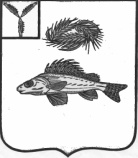 АДМИНИСТРАЦИЯ НОВОСЕЛЬСКОГО МУНИЦИПАЛЬНОГО ОБРАЗОВАНИЯЕРШОВСКОГО  МУНИЦИПАЛЬНОГО РАЙОНА                                                САРАТОВСКОЙ ОБЛАСТИПОСТАНОВЛЕНИЕ	от  13.01.2022 г.                                                            № 1                           О внесении изменений в постановление                                                                                        администрации Новосельского муниципального образования                                                                           от  24.12.2021  №  95 «Об утверждении перечня  главных  администраторов доходов и источников финансирования дефицита бюджета  Новосельского муниципального образования Ершовского муниципального района».В соответствии со статьями 160.1 и 160.2 Бюджетного кодекса Российской Федерации, Уставом Новосельского муниципального образования Ершовского муниципального района, Администрация Новосельского муниципального образования ПОСТАНОВЛЯЕТ:          1.Утвердить перечень главных администраторов доходов бюджета Новосельского МО Ершовского муниципального района Саратовской области согласно приложению № 1.        1.1. Приложение  № 1 дополнить следующим КБК: Приложение № 1 к постановлению администрации Новосельского МО от  24 .12.2021 года   №  95           Перечень главных администраторов доходов бюджета Новосельского муниципального образования Ершовского муниципального района Саратовской области        2. Настоящее постановление  вступает в силу с 01 января 2022 года.      3.Разместить настоящее постановление на официальном сайте администрации Ершовского     муниципального района Саратовской области в сети «Интернет».Глава Новосельского                                                                                                                     муниципального образования                                      И.П. ПроскурнинаКод классификации доходов бюджетовКод классификации доходов бюджетов       Наименование главного администратора доходов    бюджета/Наименование кода классификации доходов бюджетаНаименование3Главного администратора доходов бюджетаВида и подвида доходов бюджета       Наименование главного администратора доходов    бюджета/Наименование кода классификации доходов бюджетаНаименование3123Наименование3717202 2 9999100118 150Субсидии  бюджетам поселений области на осуществление дорожной деятельности в отношении автомобильных дорог общего пользования местного значения в границах населенных пунктов сельских поселений за счет средств областного дорожного фонда